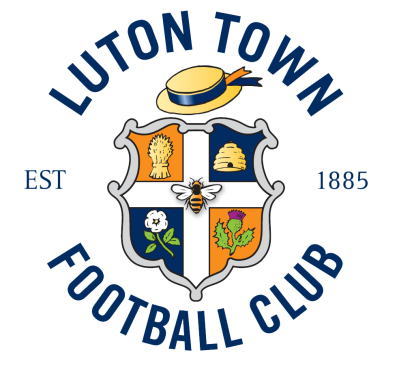 APPLICATION FORMPlease complete all sections of this application form and return it to Emily Howes, Academy Administrator, at emily.howes@lutontown.co.uk before 5.00pm on Monday 16th May 2022.Personal DetailsTitleFull nameAddressPostcodeHome telephoneMobile telephoneEmail addressDo you have the right to work in the UK?□  Yes□  No□  Other – Please detail what these areRehabilitation of Offenders ActDo you have any unspent conditional cautions or convictions under the Rehabilitation of Offenders Act 1974?□  Yes□  NoDo you have any adult cautions (simple or conditional) as defined by the Rehabilitation of Offenders Act 1974 (Exceptions) Order 1975 (Amendment) (England and Wales) Order 2020?□  Yes□  NoDo you have any spent convictions that are not protected as defined by the Rehabilitation of Offenders Act 1974 (Exceptions) Order 1975 (Amendment) (England and Wales) Order 2020?If yes, please give details and date(s) of offence(s) and sentenceBAME DeclarationThe EFL has introduced positive action measures aimed at tackling the under-representation of coaches and managers from Black, Asian and Minority Ethic (BAME) backgrounds. New regulations require clubs to shortlist at least one suitably qualified BAME candidate (where an application has been received) for all roles in Academy football that require a UEFA A or UEFA B Licence:The EFL has introduced positive action measures aimed at tackling the under-representation of coaches and managers from Black, Asian and Minority Ethic (BAME) backgrounds. New regulations require clubs to shortlist at least one suitably qualified BAME candidate (where an application has been received) for all roles in Academy football that require a UEFA A or UEFA B Licence:The EFL has introduced positive action measures aimed at tackling the under-representation of coaches and managers from Black, Asian and Minority Ethic (BAME) backgrounds. New regulations require clubs to shortlist at least one suitably qualified BAME candidate (where an application has been received) for all roles in Academy football that require a UEFA A or UEFA B Licence:Do you consider your ethnicity to fall within one of the following definitions?• Black• Asian• Other Minority Ethnic (i.e. from any other ethnic group that is not ‘White British’).Do you consider your ethnicity to fall within one of the following definitions?• Black• Asian• Other Minority Ethnic (i.e. from any other ethnic group that is not ‘White British’).□  Yes□  No □  Prefer not to sayEducation & TrainingDates AttendedName of School / ProviderExaminations/Training UndertakenQualifications ObtainedEmployment RecordPlease list chronologically, starting with current or last employerPlease list chronologically, starting with current or last employerPlease list chronologically, starting with current or last employerPlease list chronologically, starting with current or last employerPlease list chronologically, starting with current or last employerName & Address of EmployerDate FromDate ToJob Title / Function / ResponsibilitiesSalary & Reason for LeavingPersonal StatementPlease tell us, in under 500 words, why you’re interested in this position and what knowledge, skills and attributes you would bring to the rolePlease tell us, in under 500 words, why you’re interested in this position and what knowledge, skills and attributes you would bring to the rolePlease tell us, in under 500 words, why you’re interested in this position and what knowledge, skills and attributes you would bring to the rolePlease tell us, in under 500 words, why you’re interested in this position and what knowledge, skills and attributes you would bring to the rolePlease tell us, in under 500 words, why you’re interested in this position and what knowledge, skills and attributes you would bring to the roleReferencesPlease give the names and addresses of your two most recent employers (if applicable). If you are unable to do this, please clearly outline who your referees arePlease give the names and addresses of your two most recent employers (if applicable). If you are unable to do this, please clearly outline who your referees areReferee 1 nameTheir position (job title)Work relationshipOrganisationDates employed (from and to)AddressPostcodeMobile telephoneEmail addressReferee 2 nameTheir position (job title)Work relationshipOrganisationDates employed (from and to)AddressPostcodeMobile telephoneEmail addressDeclarationI confirm that the information provided in this application form is truthful and accurate to the best of my knowledge. I have omitted no facts that could affect my employment. I understand that any false misleading statements could place any subsequent employment in jeopardy. I understand that any employment entered into is subject to documentary evidence of my right to work in the UK and satisfactory references. I acknowledge that you will be processing personal data and special categories of personal data contained within this form about me for the purposes of assessing my suitability for the post, and I expressly consent to this processing and that this information may form the basis of any subsequent personnel file.I confirm that the information provided in this application form is truthful and accurate to the best of my knowledge. I have omitted no facts that could affect my employment. I understand that any false misleading statements could place any subsequent employment in jeopardy. I understand that any employment entered into is subject to documentary evidence of my right to work in the UK and satisfactory references. I acknowledge that you will be processing personal data and special categories of personal data contained within this form about me for the purposes of assessing my suitability for the post, and I expressly consent to this processing and that this information may form the basis of any subsequent personnel file.I confirm that the information provided in this application form is truthful and accurate to the best of my knowledge. I have omitted no facts that could affect my employment. I understand that any false misleading statements could place any subsequent employment in jeopardy. I understand that any employment entered into is subject to documentary evidence of my right to work in the UK and satisfactory references. I acknowledge that you will be processing personal data and special categories of personal data contained within this form about me for the purposes of assessing my suitability for the post, and I expressly consent to this processing and that this information may form the basis of any subsequent personnel file.SignedSignedDatedDatedLuton Town Football Club undertakes that it will treat any personal information that you provide to us, or that we obtain from you, in accordance with the requirements of the UK General Data Protection Regulation and the Data Protection Act 2018. For further information please view the Club Privacy Policy on the website.Luton Town Football Club undertakes that it will treat any personal information that you provide to us, or that we obtain from you, in accordance with the requirements of the UK General Data Protection Regulation and the Data Protection Act 2018. For further information please view the Club Privacy Policy on the website.Luton Town Football Club undertakes that it will treat any personal information that you provide to us, or that we obtain from you, in accordance with the requirements of the UK General Data Protection Regulation and the Data Protection Act 2018. For further information please view the Club Privacy Policy on the website.